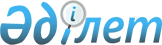 On approval of the Rules for the development of National Report on the state of the environment and on the use of natural resources of the Republic of Kazakhstan
					
			Invalidated
			
			Unofficial translation
		
					Decree of the Government of the Republic of Kazakhstan dated November 7, 2016 No. 673. Has become invalid by the Decree of the Government of the Republic of Kazakhstan dated July 21, 2022 No. 512 (shall be enforced ten calendar days after the day of its first official publication).
      Unofficial translation
      Footnote. Has become invalid by the Decree of the Government of the Republic of Kazakhstan dated July 21, 2022 No. 512 (shall be enforced ten calendar days after the day of its first official publication).


      In accordance with subclause 7) of Article 16 of the Environmental Code of the Republic of Kazakhstan dated January 9, 2007 the Government of the Republic of Kazakhstan HEREBY DECLARES:
      1. To approve the attached Rules for the development of National Report on the state of the environment and on the use of natural resources of the Republic of Kazakhstan.
      2. This Decree shall be enforced upon expiry of ten calendar days after the date of its first official publication. Rules 
for the development of National Report on the state of the environment 
and on the use of natural resources of the Republic of Kazakhstan
1. General provisions
      1. These Rules for the development of National Report on the state of the environment and on the use of natural resources of the Republic of Kazakhstan (hereinafter referred to as the Rules ) subclause 7) of Article 16 of the Environmental Code of the Republic of Kazakhstan dated January 9, 2007 (hereinafter referred to as the Environmental Code) and shall determine the procedure for the development of National Report on the state of the environment and on the use of natural resources of the Republic of Kazakhstan (hereinafter referred to as the National Report).
      2. The National Report shall be developed for the purposes of annual informing the population about actual environmental situation in the territory of the Republic of Kazakhstan and on measures taken for its improvement.
      3. Development of the National Report shall be organized by the authorized body in the field of environmental protection (hereinafter referred to as the authorized body).
      4. The National Report shall be included into the composition of the State Fund of Environmental Information. 2. Procedure for the development of National Report
      5. The National Report is based on an analysis of the qualitative and quantitative characteristics of the environment and natural resources, anthropogenic impact, government policy, statistical, expert, scientific and other information, reflects the level of development of the environmental sphere and related industries, identifies environmental problems and possible solutions.
      6. The authorized body annually in January of the year following the reporting one shall send requests to the central state bodies and local executive bodies (hereinafter referred to as state bodies) for the provision of information for the development of the National Report. 
      7. State Bodies shall annually, by March 1 of the year, following the reporting one, submit information for the preparation of the National report.
      8. The authorized body shall organize the collection, generalization, analysis of information provided by state bodies, and the formation of a draft National Report, including the following information:
      1) about the qualitative and quantitative characteristics of the environment and natural resources;
      2) about anthropogenic impact on the environment, including the main socially significant environmental problems;
      3) about the environmental situation in the regions;
      4) about the implementation of state policy in the field of environmental protection and the use of natural resources.
      9. After the formation of the draft National Report, the authorized body annually until September 1 of the year following the reporting one shall submit it for approval to state bodies.
      10. State bodies within fifteen calendar days shall agree on the draft National Report or provide comments and suggestions. 
      11. By October 1 of the year following the reporting year, the authorized body shall send the draft National Report for re-approval to state bodies. 
      12. State bodies shall agree on the finalized draft of the National Report within five working days from the date of receipt for re-approval.
      13. After coordination with the state bodies, the draft National Report no later than October 25 of the year following the reporting year shall be submitted for consideration by an expert group (hereinafter referred to as the expert group) formed under the authorized body for expert evaluation, whose members may be representatives of interested state bodies, scientific organizations and public. 
      14. Based on the results of consideration by the expert group of the draft National Report, a conclusion shall be drawn up in an arbitrary form with recommendations on the publication of the National Report. 
      15. The conclusion of the expert group to the draft National Report shall be submitted within ten working days from the date of its receipt for consideration by the expert group in Kazakh and Russian languages.
      16. If there are comments and proposals on the draft National Report in the conclusion of the expert group, the authorized body and state bodies within fifteen working days shall eliminate the comments and consider the proposals of the expert group on the draft National Report.
      17. The conclusion of the expert group and the final version of the National Report shall be published on the Internet resource of the authorized body in the state and Russian languages annually until December 10 of the year following the reporting one.
					© 2012. «Institute of legislation and legal information of the Republic of Kazakhstan» of the Ministry of Justice of the Republic of Kazakhstan
				
      Prime Minister

      of the Republic of Kazakhstan

B. Sagintayev
Approved 
by the Decree of the Government
of the Republic of Kazakhstan
dated November 7, 2016 No. 673